WAYS TO PREVENT DRY CHAPPED LIPS FROM WEARING A FACE MASKWearing a facemask can be cause dry irritated and chapped lips. Lip treatments can restore the moisture in your lips and prevent future lip issues.During the day when you’re out and about, and you’re wearing a required facemask, your mouth and lips are covered. First, the problem is there is trapped warm, moist breath that surrounding your lips that cannot escape, and second, you are not wearing the lip balm, the lip-gloss, or the hydrating lip treatments because you don’t want them to run against your mask.There are treatment options that you can use to fight the dry, chapped lips caused by wearing a facemask. Some of them are as follows:Lip Polish or Lip ScrubLip TreatmentLip MaskChap Stick and VaselineWhen you are at home, morning and night, make sure you are hydrating your lips with a premium quality lip treatment of your choice.Use a lip scrub or a lip polish if your lips are already chapped. This is remove the dry skin on your lips and get them primed to receive a lip treatment to rehydrate your lips.  A Lip Mask of your choice contains collagen, amino acids, Aloe Vera and vitamins.  You can find many of these at stores such as Ulta.Let us not forget to hydrate and moisten our lips with a Chap Stick or as our grandmothers used to use, a bit of petroleum jelly Vaseline on your lips goes a long way.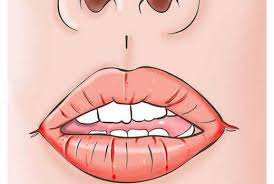 